PERSONAL DETAILSDOB:18/10/1982Nationality: KenyanAREAS OF EXPERTISECustomer serviceComplaint resolutionCustomer retentionProduct knowledgeTelephone mannerAdministrative dutiesPERSONAL SKILLSReliable and consistentFlexible attitudeCommunication skillsInterpersonal SkillsGulfjobseeker.com CV No: 22368Mobile +971505905010 / +971504753686 To get contact details of this candidatesSubmit request through Feedback Linkhttp://www.gulfjobseeker.com/feedback/submit_fb.phpPERSONAL SUMMARYA well mannered, articulate and hardworking customer service and advisor. Has invaluable experience of providing a professional and efficient service to customers. Able to ensure high levels of customer satisfaction and to exceed their expectation when it comes to customer care and product knowledge. Excellent client facing and configuration skills and a strong team player.Ready and qualified for the next stage in my career and looking forward to making a significant contribution to the growth of an ambitious company.WORK EXPERIENCEIV QUATTRO RESTAURANT – Boulevard, Dubai MallJanuary  2014 – August 31, 2014CUSTOMER CARE / HOST	Duties: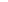 Greet guests and patrons personally and on the telephone Proven record of inspecting dining room serving stations for tidiness and sanitationPresent menus and take ordersProven ability to obtain reservations as required ensuring correctnessThorough understanding to make sure that all menu folders and inserts are spotless and currentMake sure all menus are wiped down, free of spots or stains, and complete, serving only the highest standard and quality service to guestsMake sure the server is aware they have been sat.Say good-bye to all of the guests.THIKA MOTORS DEALERS KENYA LIMITED January  2009 – 2013 SALESDuties:Ensure that each customer receives outstanding service by providing a friendly environment, which includes greeting and acknowledging every customer, maintaining solid product knowledge and all other aspects of customer service.Maintain an awareness of all promotions and advertisements.Assist in floor moves, merchandising, display maintenance, and housekeepingAssist in processing and replenishing merchandise and monitoring floor stock.Aid customers in locating merchandise.Communicate customer requests to management.Participate in year-end inventory and cycle counts.Assist in ringing up sales at registers and/or bagging merchandise.DEL MONTEJanuary  2007 – 2009 SALES LADYDuties:Good welcome of customer in the showrooms.Ensure well display of item in the shop.Recognizing of all the customers on the floor.Dealing with customers complains.Convincing customer that our rates are pocket friendly.Ensure customer satisfaction through good customer service.Stocking shelves, marking price tags and preparing displays.Providing reception, marketing and sales support relief.Ensuring cleanliness in the shop.ACADEMIC QUALIFICATIONSAWARDED: DIPLOMA IN HOSPITALITYTHIKA INSTITUTE OF TECHNOLOGY2005-2006REFERENCES – Available on request.